МУНИЦИПАЛЬНОЕ БЮДЖЕТНОЕ ОБЩЕОБРАЗОВАТЕЛЬНОЕ УЧРЕЖДЕНИЕ«СРЕДНЯЯ ОБЩЕОБРАЗОВАТЕЛЬНАЯ ШКОЛА №11»Изобильненского  муниципального района   Ставропольского краяна высшую квалификационную категориюучителя информатики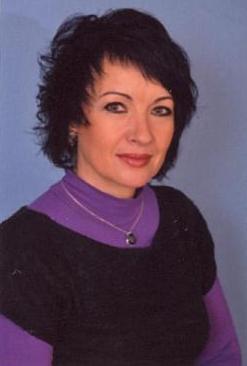 2012г.Муниципальное бюджетное общеобразовательное учреждение 					  В аттестационную «Средняя общеобразовательная школа № 11»               комиссию Ставропольского краяИзобильненского муниципального районаСтавропольского краяМБОУ «СОШ №11» ИМРСКИНН 2607008519 КПП 260701001ОГРН 1032600030264356110 Ставропольский край, Изобильненский район,Пгт.Рыздвяный, ул.Школьная 7,тел.: 8 (86545) 75-3-76,E-mail:  ryzdschool11@yandex.ru «____» ________________ . №_________Представление				_Белянской Татьяны Михайловны				(Ф.И.О. полностью в родительном падеже)						учителя информатики				(должность)Муниципальное бюджетное  общеобразовательное учреждение 	 	«Средняя общеобразовательная школа № 11»   Изобильненского муниципального района, Ставропольского края					 (полное название образовательного учреждения)___высшее, Ставропольский государственный педагогический институт,				Образование (ВУЗ, специальность по диплому).1989 год, учитель физики-математики							Стаж работы в данном образовательном учреждении  - 15 летСтаж работы в данной должности – 15 летНаличие категории - высшаяИнформация, о педагогическом, руководящем работнике:	Педагог уделяет много внимания непрерывному образованию, совершенствованию своего профессионального мастерства. За последние пять лет она прошла обучение  СКИПКРО «Педагогическое проектирование и ИКТ» (с модулем INTEL), «Основы использования ОС  GNU/Linux и свободного ПО», «Методические аспекты изучения объектно-ориентированного программирования», «Современные образовательные технологии», «Методические основы подготовки к ЕГЭ по информатике и ИКТ», «Инновационно-образовательная среда как фактор модернизации», прошла стажировку по теме «Повышение качества преподавания информатики и ИКТ в условиях ЕГЭ», сдала кандидатские экзамены по специальности 13.00.02 – Теория и методика обучения и воспитания.               	Её отличает методическая компетентность. Педагогический опыт Татьяны Михайловны неоднократно был транслирован на различных уровнях «Учитель года России – 2008», Всероссийский фестиваль педагогических идей конкурс «Открытый урок», Всероссийский фестиваль педагогических идей конкурс «Презентация к уроку», на сайте Интернет-портала  «ProШколу.ru».http://www.proshkolu.ru/user/tatyana-belyanskaya/file/3469311/http://www.proshkolu.ru/user/tatyana-belyanskaya/file/3469353/http://www.proshkolu.ru/user/tatyana-belyanskaya/file/3469357/http://www.proshkolu.ru/user/tatyana-belyanskaya/file/3469366/http://www.proshkolu.ru/user/tatyana-belyanskaya/file/3469375/http://www.proshkolu.ru/user/tatyana-belyanskaya/fileedit/3469383/http://www.proshkolu.ru/user/tatyana-belyanskaya/fileedit/3469387/http://www.proshkolu.ru/user/tatyana-belyanskaya/file/3469393/http://www.proshkolu.ru/user/tatyana-belyanskaya/file/3469422/http://www.proshkolu.ru/user/tatyana-belyanskaya/file/3469441/http://www.proshkolu.ru/user/tatyana-belyanskaya/file/3469444/http://www.proshkolu.ru/user/tatyana-belyanskaya/file/3469452/http://www.proshkolu.ru/user/tatyana-belyanskaya/fileedit/3469462/http://www.proshkolu.ru/user/tatyana-belyanskaya/fileedit/3469466/http://www.proshkolu.ru/user/tatyana-belyanskaya/fileedit/3469475/http://www.proshkolu.ru/user/tatyana-belyanskaya/fileedit/3469488/http://www.proshkolu.ru/user/tatyana-belyanskaya/file/3469499/	В межаттестационный период награждалась почетной грамотой Главы Изобильненского муниципального района Ставропольского края за успехи в организации и совершенствовании учебно-воспитательного процесса, внедрение и использование современных педагогических технологий, высокий профессионализм, многолетний добросовестный труд, грамотой начальника отдела образования администрации Изобильненского района Ставропольского края за подготовку победителя второго муниципального этапа Всероссийской олимпиады школьников 2010-2011 учебного года по информатике и ИКТ.      Татьяна Михайловна имеет большой опыт работы учителем информатики и ИКТ  по программам базового и профильного уровней, активно участвует в работе районного и школьного методического объединения; принимает участие в работе районных и краевых семинарах, где выступала по темам:«Использованием информационных технологий», «Работа с одаренными детьми», «О целях информатического образования учащихся», «Здоровьесберегающие технологии на уроках информатики и ИКТ», «Собственное исследование в вопросах подготовки учащихся к ЕГЭ по информатике», «Подготовка к ЕГЭ по информатике». 	Владеет на оптимальном уровне знаниями Конституции РФ, Закона об образовании РФ, Конвенции о правах ребёнка, Концепции развития образования, Концепции модернизации российского образования на период до 2010 года; владеет требованиями, обозначенными в законодательных и нормативных документах но вопросам образования и методики, школьной гигиены, охраны труда, техники безопасности, пожарной безопасности.	Татьяна Михайловна умеет организовать свою деятельность и деятельность обучающихся для достижения всех намеченных целей урока. Рабочее пространство учителя хорошо организовано. Конструктивно реагирует на ошибки и трудности, возникающие в процессе реализации педагогической деятельности. Своевременно вносит коррективы в намеченный план урока в зависимости от сложившейся ситуации.  Сохраняет самообладание даже в ситуациях с высокой эмоциональной нагрузкой.	Используя личностно ориентированное обучение на основе деятельностного подхода, развивающее и разноуровневое обучение, психосберегающие технологии, проектный и исследовательский методы, информационно - коммуникативные технологии, Татьяна Михайловна достигает в основной школе в классах со средним уровнем обучаемости до 77 % качества знаний при 100% обученности, что подтверждается результатами контрольных срезов.	Проведённая диагностика свидетельствует о позитивной динамике уровня обученности и качества знаний обучающихся у Татьяны Михайловны Качество знаний учащихся по информатике за 3 учебных года(учитель – Белянская Т.М.)Сводная ведомость годовых оценок за три учебных годаДиаграмма «Мониторинг результативности  обучения по информатике и ИКТ за три учебных года»Качество выполнения итоговых работ (в %) 10-11 кл. Диаграмма «качество выполнения итоговых работ в процентном соотношении в 10-11 классах»	Татьяна Михайловна учитывает психологические и индивидуальные особенности учащихся, создаёт на уроках атмосферу доверия и взаимоуважения, учит самостоятельно работать с дополнительным материалом. Следует отметить, что Татьяна Михайловна применяет здоровьесберегающие технологии, что позволяет ей создавать благоприятный психологический климат на уроке. Применение современных педагогических технологий позволяет учителю организовать     необходимую     предметно развивающую среду, над совершенствованием которой она постоянно работает. Татьяна Михайловна успешно осваивает и использует новейшие достижения педагогической науки и практики: развивающее, проблемное, разноуровневое обучение, успешно применяет проектный и исследовательский методы обучения, применяет обучение в сотрудничестве (командная и групповая работа) на уроках и во внеурочной работе, использует информационно - коммуникационные технологии, позволяющие создать нужную мотивацию, обеспечить состояние успешности обучающимся; участвует в инновационной деятельности: предпрофильная подготовка - проведение элективных курсов, апробирование и применение новейших педтехнологий. Учитель хорошо знает преподаваемый предмет. Рабочая программа по предмету построена с учетом межпредметных связей. При подготовке к урокам использует дополнительные материалы по предмету (книги для самообразования, медиа-пособия, современные цифровые образовательные ресурсы и др.). В процессе формирования новых знаний опирается на знания обучающихся, полученные ими ранее при изучении других предметов. Добивается высоких результатов по преподаваемому предмету.	Все средства и приемы учителя направлены на развитие творческих способностей учащихся, интеллекта через организацию их деятельности на уроках и во внеурочное время, через разнообразные виды творческой развивающей самостоятельной индивидуальной и групповой деятельности; через организацию познавательных игр, интересных и посильных, так как учитель считает, что обучение должно быть победным для каждого.Развитие творческих способностей учащихсяТатьяна Михайловна формирует умение самостоятельного приобретения новых знаний в соответствии с жизненными потребностями и интересами.	Учитель много работает над созданием внутренней мотивации, без которой все усилия педагога напрасны, считая действенным средством создания мотивации – пробуждение интереса, который возникает при применении деятельностного и личностно-ориентированного подхода на уроках и во внеурочной деятельности; развивает интеллектуальную деятельность.	Татьяна Михайловна старается максимально реализовать деятельностный подход, так как считает, что ребёнок познаёт мир и приобретает знания через активную познавательную деятельность.	Умеет вызвать интерес у обучающихся к своему предмету.	Отмечает даже самый маленький успех обучающихся.	Демонстрирует успехи обучающихся родителям и одноклассникам.	Умеет дифференцировать задания так, чтобы ученики почувствовали свой успех.  За последние 3 года имеет: 1 победителя  муниципального этапа всероссийской олимпиады школьников по информатике4 призёров школьных олимпиад по информатике среди 9-11 классов: 5 обучающихся в школе «Поиск»11 поступивших в ВУЗы Ставропольского края и России, в том числе со сдачей вступительного экзамена по информатике;20 участников Интеллект-олимпиады по информатике.Учащиеся успешно сдали ЕГЭ по информатике.	В воспитательной работе Татьяна Михайловна опирается на индивидуальные задатки и особенности личности ребёнка, вовлекая в различные виды деятельности 100% учащихся класса, развивая в них порядочность, милосердие, доброту, любовь к своей земле, отзывчивость, коммуникабельность. Класс участвовал во всех мероприятиях школы, во всех акциях милосердия. Её класс неоднократно награждался за участие в общешкольных и районных мероприятиях (Ценные призы в праздничных эстафетах и днях здоровья, грамоты за 1 и 2 места в кроссах и соревнованиях по волейболу, футболу, благодарственное письмо администрации школы за проведение акции «Подарок солдату», грамота за работу в детской организации «СТАРР», 1 места в конкурсах плакатов и др.). Класс Татьяны Михайловны ежегодно совершает экскурсии по городам Ставропольского края и России. Осенью и весной Татьяна Михайловна организовывает походы в лес.        Следует отметить, что в классе, которым руководит Татьяна Михайловна , нет случаев правонарушений. Человеческая компетентность, знание людей, умение выстроить производственное и человеческое общение помогают ей создать в классном коллективе духовную среду, позволяющую детям приобщиться к общечеловеческим ценностям.	Все обучающиеся безбоязненно обращаются к учителю за помощью, столкнувшись с трудностями в решении той или иной задачи.	Умеет смотреть на ситуацию с точки зрения других и достигать взаимопонимания, поддержать обучающихся и коллег по работе, находить сильные стороны и перспективы развития для каждого обучающегося	 анализировать причины поступков и поведения обучающихся.	Самостоятельно разработанные учителем программные материалы по предмету отличает высокое качество.	Продуктивно работает в составе групп, разрабатывающих и реализующих образовательные проекты, программы. 	Выступает перед коллегами с информацией о новых программных, методических и дидактических материалах, участвует в конкурсах профессионального мастерства. Проводит исследования, направленные на доказательство эффективности реализуемой рабочей программы, новых методических и дидактических материалов.        Преподаватель коммуникабельный, искренне любящий своих учеников и свою работу, для которого школа действительно родной дом - пользуется заслуженным уважением своих коллег, родителей и учеников.       Администрация муниципального общеобразовательного учреждения «Средняя общеобразовательная школа № 11» посёлка Рыздвяного просит рассмотреть вопрос о присвоении Белянской Татьяне Михайловне высшей квалификационной категории по должности «учитель».Директор МОУ «СОШ №11» ИМРСК                              И.П. АршеватскаяС содержанием ознакомлена                                                    Т.М. Белянская КлассКол-воучащихся%%КлассКол-воучащихсяобученностикачества4 а25100934б25100904в22100856а27100906б25100896в25100956г15100837а26100727б27100728б23100708в25100859в211007511в25100972009-2010 уч. год2009-2010 уч. год2010-2011уч. год2010-2011уч. год2011-2012 уч. год2011-2012 уч. год% обученности% качества% обученности% качества% обученности% качества10072,110074,310077,2Разделы темыУчебный годУчебный годУчебный годРазделы темы2009-2010%2010-2011%2011-2012%Текстовый редактор727988Графический редактор647687Электронные таблицы728089«Система управления базами данных MS Access»627185Виды деятельностиУчастие обучающихсяПроектнаяот 20% до 80%Исследовательскаяот 15% до 100%Внеурочнаядо 100%